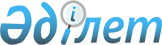 Об установлении охранной зоны магистрального трубопровода "Казахстан-Китай" и определении режима пользования их земельПостановление акимата Жамбылской области от 29 декабря 2014 года № 365. Зарегистрировано Департаментом юстиции Жамбылской области 6 февраля 2015 года № 2518

      В соответствии с Земельным Кодексом Республики Казахстан от 20 июня 2003 года, Законом Республики Казахстан от 22 июня 2012 года «О магистральном трубопроводе» и Законом Республики Казахстан от 23 января 2001 года «О местном государственном управлении и самоуправлении в Республике Казахстан» акимат Жамбылской области ПОСТАНОВЛЯЕТ:



      1.Установить охранную зону линейных частей «А», «В» согласно приложению 1, линейной части «С» согласно приложению 2 магистрального трубопровода «Казахстан-Китай», входящую в данную зону без изъятия земель у собственников и землепользователей пятьдесят метров земли с каждой стороны от оси трубопровода, на землях сельскохозяйственного назначения двадцать пять метров земли с каждой стороны от оси трубопровода, ста метров по всем сторонам компрессорных станций (КС-3, КС-4, КС-5), расположенных в Жамбылском, Т.Рыскулова, Шуском районах.



      2.Определить режим пользования земель охранной зоны магистрального трубопровода «Казахстан-Китай» согласно приложению 3.



      3.Коммунальному государственному учреждению «Управление земельных отношений акимата Жамбылской области» в установленном законодательством порядке обеспечить:



      1) государственную регистрацию настоящего постановления в органах юстиции;



      2) в течение десяти календарных дней после государственной регистрации настоящего постановления его направление на официальное опубликование в периодических печатных изданиях и в информационно-правовой системе «Әділет»;



      3) размещение настоящего постановления на интернет-ресурсе акимата Жамбылской области. 



      4. Контроль за исполнением данного постановления возложить на заместителя акима области Абдирайымова Х.



      5. Настоящее постановление вступает в силу со дня государственной регистрации в органах юстиции и вводится в действие по истечении десяти календарных дней после дня его первого официального опубликования.

 

  

Охранные зоны линейных частей "А и В" магистрального трубопровода Казахстан-Китай

  

Охранные зоны линейных частей "C" магистрального трубопровода Казахстан-Китай

  

Режим использования земель в охранной зоне 

магистрального газопровода "Казахстан-Китай"

      В пределах охранной зоны магистрального газопровода "Казахстан-Китай" запрещается:



      1)устройство переездов, грунтовых дорог и иных временных или постоянных транспортных пересечений трассы магистрального трубопровода и его охранной зоны без согласования с собственником магистрального трубопровода, места их размещения, порядка строительства, обустройства и использования;



      2)садоводство и лесоразведение, а также выполнение любых не согласованных с собственником магистрального трубопровода работ, кроме комплекса агротехнических работ для выращивания полевых сельскохозяйственных культур с пахотной глубиной не более тридцати пяти сантиметров;



      3)рекультивация дорог, обустроенных собственником магистрального трубопровода либо оператором, предназначенных для обслуживания магистрального трубопровода и обеспечения его физической защиты, а также воспрепятствование движению работников, выполняющих противопожарные и охранные функции на магистральном трубопроводе по этим дорогам, за исключением случаев, установленных законодательством Республики Казахстан;



      4)возведение любых построек и сооружений;



      5)организация стоянок автомобильных транспортных средств, тракторов и механизмов;



      6)производство мелиоративных земляных работ, сооружение оросительных и осушительных систем;



      7)производство горных, строительных, монтажных и взрывных работ, планировка грунта без согласования с собственником магистрального трубопровода;



      8)производство геологосъемочных, поисковых, геодезических и других изыскательных работ, связанных с устройством скважин, шурфов и взятием проб грунта (кроме почвенных образцов);



      9)перемещать, засыпать и ломать опознавательные навигационные знаки, контрольно-измерительные пункты;



      10)устраивать свалки, выливать растворы кислот, солей и щелочей;



      11)разводить огонь, размещать открытые или закрытые источники огня. 

 
					© 2012. РГП на ПХВ «Институт законодательства и правовой информации Республики Казахстан» Министерства юстиции Республики Казахстан
				

      Аким областиК. Кокрекбаев

Приложение 1 к постановлению акимата Жамбылской области

от 29 декабря 2014 года №365

№

 Район

 Площадь входящих в охранную зону, гектар 

 В том числе

 В том числе

 В том числе

 В том числе

 В том числе

 В том числе

 В том числе

 В том числе

 Земли под стройтельства

 

№

 Район

 Площадь входящих в охранную зону, гектар 

 сельскохозяйст-венные угодья, гектар

 из них

 из них

 из них

 из них

 из них

 селитебных территорий, гектар

 прочих земель, гектар

 Земли под стройтельства

 

№

 Район

 Площадь входящих в охранную зону, гектар 

 сельскохозяйст-венные угодья, гектар

 пашни

 пашни

 многолетних насаждений, гектар

 сенокосов, гектар

 пастбищ, гектар

 селитебных территорий, гектар

 прочих земель, гектар

 Земли под стройтельства

 

№

 Район

 Площадь входящих в охранную зону, гектар 

 сельскохозяйст-венные угодья, гектар

 всего, гектар

 орошаемая, гектар

 многолетних насаждений, гектар

 сенокосов, гектар

 пастбищ, гектар

 селитебных территорий, гектар

 прочих земель, гектар

 Земли под стройтельства

 

№

 Район

 Площадь входящих в охранную зону, гектар 

 сельскохозяйст-венные угодья, гектар

 всего, гектар

 орошаемая, гектар

 многолетних насаждений, гектар

 сенокосов, гектар

 пастбищ, гектар

 селитебных территорий, гектар

 прочих земель, гектар

 Земли под стройтельства

 

1

 2

 3

 4

 5

 6

 7

 8

 9

 10

 11

 12

 

1

 Жуалынский район

 3142,41

 3082,43

 1943,55

 268,03

 11,59

 1179,49

 59,98

 

2

 Жамбылский район

 3045,89

 2998,46

 809,6

 503,42

 1941,55

 47,43

 в том числе: узел запуска-приема очистных устройств-3

 5,79

 5,79

 5,79

 в том числе: КС-3:

 477,8

 477,8

 477,8

 

3

 Байзакский район

 3409,92

 3284,97

 2399,2

 1198,82

 54,75

 61,29

 769,74

 2,73

 122,21

 

4

 Т.Рыскуловский район

 7697,84

 7541,06

 4669,4

 2871,66

 144,74

 12,04

 в том числе: узел запуска-приема очистных устройств-4

 5,69

 5,69

 5,69

 в том числе: КС-4:

 623,48

 623,48

 620,98

 2,5

 

5

 Меркенский район

 2989,3

 2862,14

 1016,82

 416,76

 6,29

 1859,03

 127,16

 

6

 Шуский район

 8111,44

 8030,29

 2884,78

 476,74

 16,31

 4,82

 5124,37

 81,15

 в том числе: узел запуска-приема очистных устройств-5

 5,53

 5,53

 5,03

 0,04

 0,50

 в том числе: КС-5:

 431,18

 422,04

 163,41

 79,67

 258,63

 9,14

 

7

 Кордайский район

 4862,73

 4838,87

 415,11

 7,36

 4416,40

 21,34

 

Итого по области

 

Итого по области

 33259,53

 32638,22

 14138,46

 2863,77

 71,06

 91,35

 18162,24

 2,73

 604,01

 12,04

 

в том числе: узел запуска-приема очистных устройств-3,4,5

 

в том числе: узел запуска-приема очистных устройств-3,4,5

 17,01

 17,01

 10,72

 0,04

 6,29

 

в том числе: компрессорные станции:

 

в том числе: компрессорные станции:

 1532,46

 1523,32

 784,39

 79,67

 738,93

 9,14

 

Приложение 2 к постановлению акимата Жамбылской области

от 29 декабря 2014 года №365

№

 Район

 Площадь входящих в охранную зону, гектар 

 В том числе

 В том числе

 В том числе

 В том числе

 В том числе

 В том числе

 В том числе

 В том числе

 Земли под стройтельства

 

№

 Район

 Площадь входящих в охранную зону, гектар 

 сельскохозяйст-венные угодья, гектар

 из них

 из них

 из них

 из них

 из них

 селитебных территорий, гектар

 прочих земель, гектар

 Земли под стройтельства

 

№

 Район

 Площадь входящих в охранную зону, гектар 

 сельскохозяйст-венные угодья, гектар

 пашни

 пашни

 многолетних насаждений, гектар

 сенокосов, гектар

 пастбищ, гектар

 селитебных территорий, гектар

 прочих земель, гектар

 Земли под стройтельства

 

№

 Район

 Площадь входящих в охранную зону, гектар 

 сельскохозяйст-венные угодья, гектар

 всего, гектар

 орошаемая, гектар

 многолетних насаждений, гектар

 сенокосов, гектар

 пастбищ, гектар

 селитебных территорий, гектар

 прочих земель, гектар

 Земли под стройтельства

 

№

 Район

 Площадь входящих в охранную зону, гектар 

 сельскохозяйст-венные угодья, гектар

 всего, гектар

 орошаемая, гектар

 многолетних насаждений, гектар

 сенокосов, гектар

 пастбищ, гектар

 селитебных территорий, гектар

 прочих земель, гектар

 Земли под стройтельства

 

1

 2

 3

 4

 5

 6

 7

 8

 9

 10

 11

 12

 

1

 Жуалынский район

 170,6587

 170,5660

 140,5251

 6,9798

 30,0409

 0,0927

 

2

 Жамбылский район

 216,9915

 213,1054

 55,6127

 55,6127

 157,4927

 3,8861

 в том числе: узел запуска-приема очистных устройств-3

 203,2743

 199,3882

 42,7435

 42,7435

 156,6447

 3,8861

 в том числе: КС-3:

 13,7172

 13,7172

 12,8692

 12,8692

 0,8480

 

3

 Байзакский район

 165,5267

 155,3552

 139,1083

 72,8889

 1,2391

 2,7252

 12,2826

 10,1715

 

4

 Т.Рыскуловский район

 417,0798

 409,0191

 341,5325

 67,4866

 6,9901

 1,0706

 12,04

 в том числе: узел запуска-приема очистных устройств-4

 402,6158

 394,5551

 327,0685

 67,4866

 6,9901

 1,0706

 в том числе: КС-4:

 14,4640

 14,4640

 14,4640

 

5

 Меркенский район

 222,8299

 222,8299

 222,8299

 

6

 Шуский район

 520,7936

 503,4733

 179,9344

 32,9892

 323,5389

 14,0633

 3,2570

 в том числе: узел запуска-приема очистных устройств-5

 507,8424

 490,5221

 166,9832

 20,0380

 323,5389

 14,0633

 3,2570

 в том числе: КС-5:

 12,9512

 12,9512

 12,9512

 12,9512

 

7

 Кордайский район

 204,8989

 204,8989

 33,7813

 171,1176

 

Итого по области

 

Итого по области

 1918,7791

 1879,2478

 890,4943

 168,4706

 1,2391

 2,7252

 984,7892

 21,0534

 18,4779

 12,04

 

в том числе: узел запуска-приема очистных устройств-3,4,5

 

в том числе: узел запуска-приема очистных устройств-3,4,5

 1877,6467

 1838,1154

 850,2099

 142,6502

 1,2391

 2,7252

 983,9412

 21,0534

 18,4779

 

В том числе: компрессорные станции:

 

В том числе: компрессорные станции:

 41,1324

 41,1324

 40,2844

 25,8204

 0,8480

 

Приложение 3 к постановлению акимата Жамбылской области

от 29 декабря 2014 года № 365